Dokumentacija v zvezi z oddajo javnega naročila(V nadaljevanju: Razpisna dokumentacija) ODPRTI POSTOPEK(vrsta postopka)ZA»DOBAVA ELEKTRIČNE ENERGIJE« (predmet)JN23/17(interna referenčna številka javnega naročila)KAZALOPovabilo k oddaji ponudbe Navodila ponudnikom za izdelavo ponudbe Tehnične specifikacijePodatki o ponudniku - obrazec 1Podatki o vodilnem partnerju v skupni ponudbi – OBRAZEC 1.1Izvedba javnega naročila s podizvajalci/brez podizvajalcev – obrazec 2Ponudba – obrazec 3Obrazci za ugotavljanje sposobnosti ponudnika – obrazci 4.1. - 4.7.OBRAZEC 4.1  – Izjava za pridobitev osebnih podatkov iz uradnih evidencOBRAZEC 4.2  – Zahteva podizvajalca za neposredno plačilo in soglasjeOBRAZEC 4.3  – Seznam referencOBRAZEC 4.4 – Izjava referenčnega naročnikaOBRAZEC 4.5 – Lastna izjava  - garancija za dobro izvedbo pogodbenih obveznostiOBRAZEC 4.6 – Vzorec bančna garancija za dobro izvedbo pogodbenih obveznostiOBRAZEC 4.7 - Izjava ponudnika – zeleno javno naročanje7. Vzorec pogodbe – OBRAZEC 5POVABILO K ODDAJI PONUDBE Naročnik Institut »Jožef Stefan«, Jamova cesta 39, 1000 Ljubljana, davčna številka SI55560822, matična številka 5051606, transakcijski račun: 01100-6030344242 pri UJP Ljubljana, je na Portalu javnih naročil dne, 03.10.2017, pod številko objave JN008614/2017B01,  2017/S 190-389356, Obvestilo o naročilu (EU 2 - SL) (v nadaljevanju javni razpis), predmet razpisa: »DOBAVA ELEKTRIČNE ENERGIJE«, po odprtem postopku v skladu s 40. členom Zakona o javnem naročanju (Uradni list RS, št. 91/2015; v nadaljevanju ZJN-3). 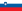 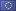 Vabimo Vas, da podate Vašo ponudbo na ta javni razpis v skladu z navodili za izdelavo ponudbe.Ponudbe morajo biti v celoti pripravljene v skladu z razpisno dokumentacijo ter izpolnjevati vse pogoje za udeležbo na tem javnem razpisu. Pred potekom roka za oddajo ponudb lahko naročnik dopolni razpisno dokumentacijo. Vse spremembe in dopolnitve razpisne dokumentacije bo naročnik podal najkasneje šest dni pred rokom za oddajo ponudb. Vsaka taka dopolnitev bo sestavni del razpisne dokumentacije in bo posredovana preko Portala javnih naročil. Naročnik bo po potrebi podaljšal rok za oddajo ponudb, da bo ponudnikom omogočil upoštevanje dopolnitev. S premaknitvijo roka za oddajo ponudb se pravice in obveznosti naročnika in ponudnikov vežejo na nove roke, ki posledično izhajajo iz podaljšanega roka za oddajo ponudb.NAVODILA ponudnikom za izdelavo ponudbe2.1 naročnikInstitut »Jožef Stefan«, Jamova cesta 39, 1000 Ljubljana2.2 OZNAKA IN PREDMET JAVNEGA NAROČILAInterna referenčna številka javnega naročila: JN23/17	Predmet: »»DOBAVA ELEKTRIČNE ENERGIJE«2.3 Izvajanje razpisaZa oddajo predmetnega naročila se v skladu s 40. členom Zakona o javnem naročanju izvede odprti postopek. Naročnik bo na podlagi v nadaljevanju navedenih pogojev in meril izbral ponudnika, s katerim bo sklenil pogodbo. 2.4 dOSTOP DO Dokumentacija v zvezi z oddajo javnega naročilaDokumentacija v zvezi z oddajo javnega naročila (v nadaljevanju: Razpisna dokumentacija) je dosegljiva na internetnem naslovu: http://www.ijs.si/ijsw/Objave2.5 PRIJAVA NA RAZPISNa razpis se lahko kot ponudnik prijavi vsak gospodarski subjekt, ki je registriran za dejavnost, ki je predmet razpisa.2.6 Jezik ponudbe Postopek javnega naročanja poteka v slovenskem jeziku.  2.7 PRIPRAVA PONUDBEZa pripravo ponudbe ponudnik uporabi podatke, navedene v priloženi specifikaciji. Ponudba mora veljati do 31.1.2018.2.8 SKUPNA PONUDBASkupna ponudba je ponudba, ki jo predloži skupina gospodarskih subjektov, ki mora predložiti pravni akt (sporazum ali pogodbo) o skupni izvedbi javnega naročila v primeru, da bodo izbrani na javnem razpisu. Pravni akt o skupni izvedbi javnega naročila mora natančno opredeliti naloge in odgovornosti posameznih gospodarskih subjektov za izvedbo javnega naročila. Pravni akt o skupni izvedbi javnega naročila mora tudi opredeliti nosilca posla, ki skupino gospodarskih subjektov zastopa. V tem primeru naročnik v skladu s 3. odstavkom 81. člena ZJN-3 zahteva, da so navedeni subjekti v pravnem aktu skupaj solidarno in vsak posebej odgovorni za izvedbo javnega naročila. Zgoraj navedeni pravni akt stopi v veljavo v primeru, če bo skupina gospodarskih subjektov izbrana kot najugodnejši ponudnik.V primeru, da skupina gospodarskih subjektov predloži skupno ponudbo, bo naročnik izpolnjevanje pogojev za sodelovanje ugotavljal za vsakega gospodarskega subjekta posebej (izpolnjevati mora vse pogoje pod točko 2.11) in  prvo točko pogoja 2.12.1 POKLICNA SPOSOBNOST PONUDNIKA, izpolnjevanje ostalih pogojev pa za vse gospodarske subjekte skupaj. 2.9 Ponudba s podizvajalciZa podizvajalsko razmerje gre v primerih, ko glavni izvajalec del ali celoto javnega naročila s pogodbo odda v izvajanje drugi osebi, to je podizvajalcu. Definicija podizvajalca je podana v točki 1, 94. člena ZJN-3. Ponudnik lahko v celoti sam izvede predmetno javno naročilo ali pa ga izvede s podizvajalci. V primeru izvedbe javnega naročila s podizvajalci, je potrebno v ponudbi:   navesti vse podizvajalce (vsak podizvajalec posebaj mora izpolnjevati vse pogoje    pod točko 2.11) ter vsak del javnega naročila, ki ga namerava oddati v podizvajanje,    kontaktne podatke in zakonite zastopnike predlaganih podizvajalcev,   izpolnjene ESPD obrazce teh podizvajalcev ter   priložiti zahtevo podizvajalca za neposredno plačilo, če podizvajalec to zahteva.Glavni izvajalec bo moral med izvajanjem javnega naročila naročnika obvestiti o morebitnih spremembah informacij iz prejšnjega odstavka in poslati informacije o novih podizvajalcih, ki jih namerava naknadno vključiti v izvajanje del, in sicer najkasneje v petih dneh po spremembi. V primeru vključitve novih podizvajalcev mora glavni izvajalec skupaj z obvestilom posredovati tudi podatke in dokumente iz druge, tretje in četrte alineje prejšnjega odstavka ter izpolnjevati izpolnjevati vse pogoje pod točko 2.11.Naročnik bo zavrnil vsakega podizvajalca, če zanj obstajajo razlogi za izključitev iz prvega, drugega ali četrtega odstavka 75. člena ZJN-3, razen v primeru iz tretjega odstavka 75. člena ZJN-3, lahko pa zavrne vsakega podizvajalca tudi, če zanj obstajajo razlogi za izključitev iz šestega odstavka 75. člena ZJN-3. Naročnik bo zavrnil predlog za zamenjavo podizvajalca oziroma vključitev novega podizvajalca tudi, če bo to vplivalo na nemoteno izvajanje ali dokončanje del in če novi podizvajalec ne izpolnjuje pogojev, ki jih je postavil naročnik v dokumentaciji v zvezi z oddajo javnega naročila. Naročnik bo o morebitni zavrnitvi novega podizvajalca obvestiti glavnega izvajalca najpozneje v desetih dneh od prejema predloga.V primeru, da podizvajalec v skladu in na način, določen v drugem in tretjem odstavku 94. člena ZJN-3, zahteva neposredno plačilo, se šteje, da je neposredno plačilo podizvajalcu obvezno v skladu s tem zakonom in obveznost zavezuje naročnika in glavnega izvajalca. Kadar namerava ponudnik izvesti javno naročilo s podizvajalcem, ki zahteva neposredno plačilo v skladu s tem členom, mora:   glavni izvajalec v pogodbi pooblastiti naročnika, da na podlagi potrjenega računa oziroma situacije s strani glavnega izvajalca neposredno plačuje podizvajalcu,   podizvajalec predložiti soglasje, na podlagi katerega naročnik namesto ponudnika poravna podizvajalčevo terjatev do ponudnika,   glavni izvajalec svojemu računu ali situaciji priložiti račun ali situacijo podizvajalca, ki ga je predhodno potrdil.Če neposredno plačilo podizvajalcu ni obvezno, bo naročnik od glavnega izvajalca zahteval, da mu najpozneje v 60 dneh od plačila končnega računa oziroma situacije pošlje svojo pisno izjavo in pisno izjavo podizvajalca, da je podizvajalec prejel plačilo za izvedene gradnje ali storitve oziroma dobavljeno blago, neposredno povezano s predmetom javnega naročila.Če glavni izvajalec ne ravna v skladu s 94. členom ZJN-3, naročnik Državni revizijski komisiji poda predlog za uvedbo postopka o prekršku iz 2. točke prvega odstavka 112. člena ZJN-3.V primeru, da ponudnik nastopa s podizvajalci ponudnik predloži Pooblastilo za neposredno plačilo (OBRAZEC 4.2) oziroma izjavi, da v ponudbi NE nastopa s podizvajalci (OBRAZEC 2).2.10 DOPUSTNA PONUDBAje ponudba, ki jo predloži ponudnik, za katerega ne obstajajo razlogi za izključitev in ki izpolnjuje pogoje za sodelovanje, njegova ponudba ustreza potrebam in zahtevam naročnika, določenim v tehničnih specifikacijah in v dokumentaciji v zvezi z oddajo javnega naročila, je prispela pravočasno, pri njej ni dokazano nedovoljeno dogovarjanje ali korupcija, naročnik je ni ocenil za neobičajno nizko in cena ne presega zagotovljenih sredstev naročnika;Ponudnik mora ponudbo predložiti in zložiti po naslednjem vrstnem redu:obrazec 1 – Podatki o ponudniku OBRAZEC 2 – Izvedba javnega naročila s podizvajalci/brez podizvajalcevOBRAZEC 3 – Ponudba obrazci za ugotavljanje sposobnosti ponudnika – obrazec 4.1 do 4.7. s priloženimi dokazili za izpolnjevanje pogojevizpolnjen, na vsaki strani parafiran in podpisan vzorec pogodbe – obrazec 5 V primeru, da bo ponudnik pri izvedbi javnega naročila posloval s skupino pogodbenih partnerjev ali s podizvajalci, mora v ponudbi predložiti:OBRAZEC 1.1 – Podatki o vodilnem partnerju v skupni ponudbiPravni akt (pogodbo) o skupni izvedbi javnega naročila  OBRAZEC 2 – Izvedba javnega naročila s podizvajalci/brez podizvajalcevOBRAZEC 3 – Ponudba obrazci za ugotavljanje sposobnosti ponudnika – obrazci 4.1 do 4.7. s priloženimi dokazili za izpolnjevanje pogojev tudi za partnerje in podizvajalceobrazec 5 – izpolnjen, na vsaki strani parafiran in podpisan vzorec pogodbe Dokumenti morajo biti zloženi po navedenem vrstnem redu (lahko so fotokopije), zvezani z vrvico v celoto in zapečateni tako, da posameznih listov oziroma prilog ni možno naknadno vložiti, odstraniti ali zamenjati. Predloženi izpolnjeni obrazci naj bodo podpisani in opremljeni z žigom. Celotna dokumentacija mora biti tiskana in podpisana od osebe, ki ima pravico zastopanja ponudnika.V skladu z 6. odstavkom 14. člena Zakona o integriteti in preprečevanju korupcije (Uradni list RS št. 45/10, 26/11 in 43/11; ZIntPK), je dolžan izbrani ponudnik na poziv naročnika Institut “Jožef Stefan”, le-temu, pred podpisom pogodbe, predložiti izjavo ali podatke o udeležbi fizičnih in pravnih oseb v lastništvu izbranega ponudnika, vključno z udeležbo tihih družbenikov ter o gospodarskih subjektih za katere se glede na določbe zakona, ki ureja gospodarske družbe šteje, da so povezane družbe z izbranim ponudnikom. Če bo ponudnik predložil lažno izjavo oziroma bo dal neresničnih podatkov o navedenih dejstvih, bo to imelo za posledico ničnost pogodbe.V skladu s 6.točko 91. člena ZJN-3 mora ponudnik v 8 dneh po prejemu poziva posredovati podatke o:svojih ustanoviteljih, družbenikih, vključno s tihimi družbeniki, delničarjih, komanditnih ali drugih lastnikih in podatke o lastniških deležih navedenih oseb;gospodarskih subjektih, za katere se glede na določbe zakona, ki ureja gospodarske družbe, šteje, da so z njim povezane.Ponudnik, ki odda ponudbo, pod kazensko in moralno odgovornostjo jamči, da so vsi podatki in dokumenti, poslani v ponudbi, resnični, in da fotokopije priloženih listin ustrezajo originalu. V nasprotnem primeru ponudnik naročniku odgovarja za vso škodo, ki mu je nastala.2.11 RAZLOGI ZA IZKLJUČITEV2.12 POGOJI ZA SODELOVANJE2.12.1 POKLICNA SPOSOBNOST PONUDNIKA2.12.2 TEHNIČNA IN STROKOVNA SPOSOBNOSTVedno zadostuje samo 1 izvod dokazila, čeprav je dokazilo navedeno večkrat!Za vse dokumente, ki so lahko tudi fotokopije, lahko naročnik naknadno zahteva originalno dokazilo in ga mora ponudnik prinesti na vpogled v roku 3 dni. Ne glede na zahtevano starost dokumentov morajo le-ti izkazovati pravno relevantno stanje ponudnika na dan oddaje ponudbe glede zahtevanega pogoja. Podatke iz uradnih evidenc bo naročnik na podlagi soglasja ponudnika pridobil sam. Naročnik lahko upošteva podatke iz uradnih evidenc, ki jih je pridobil oz. predložil ponudnik v drugih postopkih javnega naročanja, če izpis iz uradne evidence ni starejši od štirih mesecev. Če država, v kateri ima ponudnik svoj sedež, ne izdaja v razpisni dokumentaciji zahtevanih dokazil oz. dokumentov, lahko ponudnik poda ustrezno zapriseženo izjavo prič ali ponudnika, ki mora biti podana pred pravosodnim ali upravnim organom, notarjem ali pristojnim organom poklicnih ali gospodarskih subjektov v državi, v kateri ima ponudnik svoj sedež.2.13 Postopki in način ocenjevanja ponudbNaročnik bo pred oddajo javnega naročila preveril obstoj in vsebino podatkov oziroma drugih navedb iz ponudbe ponudnika, kateremu se je odločil oddati javno naročilo. Naročnik bo opravil pregled in ocenjevanje ponudb ter javno naročilo oddal na način, kot je opredeljeno v določilih 89. člena ZJN-3.2.14 Cena ponudbeVse cene morajo biti izražene v EUR ter vsebovati vse stroške v zvezi z izvedbo predmeta tega javnega naročila. Končna cena mora vključevati vse elemente, iz katerih je sestavljena. DDV mora biti naveden ločeno.Ponudnik vpiše za vsako pozicijo v predračunu ceno v EUR in sicer največ na dve decimalni mesti. V kolikor ponudnik cene ne vpiše, se šteje, da je nevpisana cena nič (0) EUR. Ponudnik ne sme spreminjati vsebine predračuna. 2.15 MERILA PRI OCENJEVANJU IN VREDNOTENJU PONUDBMerilo za izbor najugodnejšega ponudnika je ekonomsko najugodnejša ponudba, določena na podlagi meril. Merili za izbor najugodnejšega ponudnika sta:Ponudnik spodpisom obrazca ponudbe potrjuje, da je podal izjavo, da bo v primeru izbire po preteku koledarskega leta na račun naročnika unovčil ustrezno količino potrdil o izvoru električne energije, ki jih izda državni ali regionalni organ ali neodvisna organizacija, pooblaščena za izdajo teh potrdil, s čimer bo dokazal, da blago izpolnjuje ponudbene zahteve.Cena se obračuna v točke po naslednji formuli:Po tej formuli dobi najnižja ponudbena cena 75 točk, ostale pa ustrezno manjše število točk. Z ponujeno električno energijo iz obnovljivih virov in/ali soproizvodnje z visokim izkoristkom lahko ponudnik zbere za vsako ponujeno dodatno odstotno točko deleža nad 40% 5 točk, skupaj največ 25 dodatnih točk, ki se prištejejo k točkam Cena T. Najvišje možno število točk je 100.Naročnik bo za najugodnejšo ponudbo izbral tisto ponudbo, ki bo prejela najvišje število točk po navedenih merilih. V primeru, da ponudniki podajo enako ceno, se najugodnejšega ponudba izbere glede na število referenc.2.16 Pojasnila razpisne dokumentacijeNaročnik bo posredoval dodatna pojasnila v zvezi z razpisno dokumentacijo v skladu z ZJN-3. Komunikacija s ponudniki o vprašanjih v zvezi z vsebino naročila in v zvezi s pripravo ponudbe poteka preko portala javnih naročil Uradnega lista RS: www.enarocanje.si. Informacije, ki jih posreduje naročnik na ali preko Portala javnih naročil se skladno z 2. odstavkom 67. člena ZJN-3 štejejo za spremembo, dopolnitev ali pojasnilo v zvezi z oddajo javnega naročila, če iz vsebine informacij izhaja, da se z njimi spreminja ali dopolnjuje ta dokumentacija ali če se s pojasnilom odpravlja dvoumnost navedbe v tej dokumentaciji ali javni objavi.2.17 Roki za pojasnila v zvezi z razpisno dokumentacijoNaročnik bo kot pravočasno zahtevo za pojasnilo razpisne dokumentacije oziroma kakršnokoli drugo vprašanje v zvezi z naročilom štel kot pravočasno, v kolikor bo na portalu javnih naročil zastavljeno najkasneje do vključno 1.11.2017 do 10:00. Na zahteve za pojasnila oziroma druga vprašanja v zvezi z naročilom zastavljena po tem roku, naročnik ne bo odgovarjal.2.18 Oddaja IN PREDLOŽITEV ponudbePonudnik v obrazec PRILOGE 1 - PREDLOŽITEV ponudbe vpiše vse zahtevane podatke ter obrazec nalepi na ovojnico, v kateri pošilja ponudbo.Ponudbo je potrebno dostaviti na naslov naročnika: Institut »Jožef Stefan« - VLOŽIŠČE, Jamova cesta 39, 1000 Ljubljana.Za pravočasno dostavljeno ponudbo bo šteta tista ponudba, ki bo dostavljena do vključno          9.11.2017 do 10:00 ali poslana po pošti priporočeno s povratnico in bo prispela na naslov naročnika do navedenega roka.2.19 NAČIN OPREMLJANJA IN OZNAČEVANJA PONUDBEPonudbena dokumentacija mora biti natipkana ali napisana z čitljivo in neizbrisljivo pisavo. Vsi dokumenti morajo biti povezani z vrvico in zapečateni, tako, da jih ni mogoče neopazno odvzemati, razen obrazca PRILOGE 1 - PREDLOŽITEV ponudbe, ki ga ponudnik nalepi na ovojnico. V kolikor ponudba ne bo povezana z vrvico, bo naročnik takšno ponudbo zvezal na odpiranju ponudb.Zaželeno je, da ponudnik odda ponudbeno dokumentacijo v registratorju ali mapi širine, ki ustreza ponudbeni dokumentaciji, in sicer tako, da so posamezna poglavja ločena z listi oziroma pregradami na katerih so navedeni ali naslovi posameznih poglavij ali številke posameznih poglavij. V primeru, da bo ponudnik predložil ponudbo v več registratorjih, naj registratorje označi z zaporednimi številkami. V primeru skupne ponudbe ali sodelovanja s podizvajalcem naj ponudnik najprej priloži svoj posamezen dokument, ki je del ponudbene dokumentacije ter takoj za njim dokument drugega ponudnika, ki nastopa v skupni ponudbi oziroma podizvajalca (npr. najprej izjavo zase, nato izjavo za podizvajalca,…).Ponudnik mora ponudbeno dokumentacijo vložiti v ovojnico oziroma glede na obseg ponudbe primerno embalažo. Na ovojnici mora biti obvezno nalepljen izpolnjen obrazec PRILOGE 1 - PREDLOŽITEV ponudbe.2.20 Javno odpiranje ponudbJavno odpiranje ponudb bo izvedla komisija naročnika dne 9.11.2017 2017 ob 11:00 na Institutu »Jožef Stefan«, Jamova 39, Ljubljana v sejni sobi glavne stavbe. Prisotni predstavniki ponudnikov morajo pred pričetkom  javnega  odpiranja  ponudb komisiji  izročiti  pisna  pooblastila  za sodelovanje na javnem odpiranju. 2.21 Rok veljavnostI ponudbe	Rok veljavnosti ponudbe  31. 12. 2017.Variantne ponudbe ne bodo upoštevne.2.22 Pravno varstvoPravno varstvo ponudnikov, naročnika in javnega interesa v postopku oddaje predmetnega javnega naročila ureja Zakon o pravnem varstvu v postopkih javnega naročanja (Ur.l.RS. 43/2011, 63/2013, v nadaljevanju ZPVPJN). Zahtevek za revizijo, ki se nanaša na vsebino objave in/ali razpisno dokumentacijo, se vloži v osmih delovnih dneh od dneva objave obvestila o javnem naročilu.Zahteva za pravno varstvo, ki se nanaša na vsebino objave, povabilo k oddaji ponudb ali razpisno dokumentacijo, ni dopustna, če bi lahko vlagatelj ali drug morebitni ponudnik preko portala javnih naročil naročnika opozoril na očitano kršitev, pa te možnosti ni uporabil. Šteje se, da bi vlagatelj ali drug morebitni ponudnik preko portala javnih naročil lahko opozoril na očitano kršitev, če je bilo v postopku javnega naročanja na portalu javnih naročil objavljeno obvestilo o naročilu, na podlagi katerega ponudniki oddajo ponudbe.Takso v višini 3.500 EUR  mora vlagatelj plačati na transakcijski račun Ministrstva za finance, št. SI56 0110 0100 0358 802, odprt pri Banki Slovenije, Slovenska 35, 1505 Ljubljana, Slovenija, SWIFT KODA: BS LJ SI 2X; IBAN: SI56011001000358802 - taksa  za postopek revizije javnega naročanja.Zahtevek za revizijo se vloži pisno neposredno pri naročniku, po pošti priporočeno ali priporočeno s povratnico ali elektronskimi sredstvi, v skladu z prvim odstavkom 24. člena ZPVPJN. Vlagatelj mora kopijo zahtevka za revizijo hkrati posredovati ministrstvu, pristojnemu za javna naročila. 3. TEHNIČNE SPECIFIKACIJE - specifikacija tehničnih potrebPredmet naročila/opis predmeta naročila: »DOBAVA ELEKTRIČNE ENERGIJE« 3. TEHNIČNA SPECIFIKACIJA ZA »DOBAVO ELEKTRIČNE ENERGIJE«OKVIRNE LETNE količine električne energije:(podatki o porabi za leto 2011)PODATKI O PONUDNIKU OBRAZEC 1Podatki o ponudniku:Na podlagi javnega razpisa, objavljenega na Portalu javnih naročil, dne 3.10.2017, pod številko objave JN008614/2017B01,  2017/S 190-389356, se prijavljamo na vaš javni razpis in prilagamo našo ponudbeno dokumentacijo v skladu z Navodili za izdelavo ponudbe.Opomba naročnika: Obrazec je potrebno izpolniti in priložiti k ponudbi, če boste delovali samostojno.PODATKI O VODILNEM PARTNERJU V SKUPNI PONUDBI OBRAZEC 1.1Podatki o vodilnem partnerju v skupni ponudbi:Na podlagi javnega razpisa, objavljenega na Portalu javnih naročil, dne 3.10.2017, pod številko objave JN008614/2017B01,  2017/S 190-389356, se prijavljamo na vaš javni razpis in prilagamo našo ponudbeno dokumentacijo v skladu z Navodili za izdelavo ponudbe.Partner(-ji) v skupni ponudbi in področje dela v skupni ponudbi:Opomba naročnika: Obrazec je potrebno izpolniti in priložiti k ponudbi, če boste delovali s skupno ponudbo.IZVEDBA JAVNEGA NAROČILA S PODIZVAJALCI/BREZ PODIZVAJALCEVOBRAZEC 2Pri izvedbi javnega naročila bomo sodelovali:Ponudnik izpolni tabelo »Del izvedbe javnega naročila, ki ga bo izvedel podizvajalec« za vsakega podizvajalca tolikokrat, kolikor različnih delov izvedbe naročila bo posamezni podizvajalec izvedel.Del izvedbe javnega naročila, ki ga bo izvedel podizvajalecHkrati pa ponudniki za vsakega podizvajalca izpolnijo tudi OBRAZEC 1.Opomba naročnika: Ponudnik ustrezno označi ali bo sodeloval s podizvajalci ali brez podizvajalcev.5. PONUDBA                                                             		OBRAZEC 3		Podatki o ponudniku:                                                                                          I. ELEKTRIČNA ENERGIJAKot ponudnik izjavljam, da bom v primeru izbire, po preteku vsakega koledarskega leta na račun naročnika unovčil ustrezno količino potrdil o izvoru električne energije, ki jih izda državni ali regionalni organ ali neodvisna organizacija, pooblaščena za izdajo teh potrdil, s čimer bom dokazal, da blago izpolnjuje zahteve.6. OBRAZCI ZA UGOTAVLJANJE SPOSOBNOSTI PONUDNIKAOBRAZEC 4.1IZJAVA ZA PRIDOBITEV OSEBNIH PODATKOV IZ URADNIH EVIDENCIzjavljamo, da soglašamo, da lahko naročnik Institut »Jožef Stefan«, Jamova cesta 39, 1000 Ljubljana, za namene javnega razpisa »DOBAVA ELEKTRIČNE ENERGIJE« objavljenega na Portalu javnih naročil, dne 3.10.2017, pod številko objave JN008614/2017B01,  2017/S 190-389356,pridobi naše osebne podatke o kaznovanju, iz uradnih evidenc državnih organov, organov lokalnih skupnosti ali nosilcev javnega pooblastila za vse osebe, ki so pooblaščene za zastopanje. a)b)Pod kazensko in materialno odgovornostjo izjavljamo, da so zgoraj navedeni podatki točni in resnični. Če se pri naročniku v postopku javnega naročanja pojavi utemeljen sum, da je posamezni ponudnik, ne glede na razvrstitev njegove ponudbe, predložil neresnične izjave ali dokazila, bo naročnik Državni revizijski komisiji podal predlog za uvedbo postopka o prekršku iz 112. člena ZJN-3.Ta izjava je sestavni del in priloga ponudbe, s katero se prijavljamo na razpis, objavljen na Portalu javnih naročil.ZAHTEVA PODIZVAJALCA ZA NEPOSREDNO PLAČILO IN SOGLASJEOBRAZEC  4.2V skladu z 5. odstavkom 94. člena ZJN-3 izjavljamo (ustrezno označite):Podizvajalci, ki podajo pisno zahtevo za neposredna plačila in zgoraj obkrožijo DA, s podpisom te izjave podajajo soglasje, da sme naročnik namesto ponudnika poravnati podizvajalčeve terjatve do ponudnika.Če bo ponudnik izvajal javno naročilo s podizvajalci, mora v ponudbi navesti vse podizvajalce ter vsak del javnega naročila, ki ga namerava oddati v podizvajanje, kontaktne podatke in zakonite zastopnike predlaganih podizvajalcev in izpolniti ESPD obrazec teh podizvajalcev v skladu z 79. členom ZJN-3 ter priložiti zahtevo podizvajalca za neposredno plačilo, če podizvajalec to zahteva.*V primeru, da ponudnik nastopa z večimi podizvajalci, se zahteva ustrezno kopira.SEZNAM REFERENCOBRAZEC  4.3SEZNAM REFERENC S PODROČJA RAZPISANE DEJAVNOSTIPonudnik izjavlja, da ima v zadnjih treh letih  vsaj 3 reference s področja razpisane dejavnosti v vrednosti vsaj po 400.000,00 EUR brez DDV.Ta seznam je sestavni del in priloga ponudbe, s katero se prijavljamo na razpis za:»DOBAVA ELEKTRIČNE ENERGIJE«IZJAVA REFERENČNEGA NAROČNIKAOBRAZEC  4.4Podatku o naročniku, ki mu je ponudnik dobavil električno energijo:S podpisom tega obrazca za referenco potrjujemo, da je ponudnik električno energijo dobavljal v predvidenih količinah in v skladu s predpisanimi tehničnimi pogoji ter da je tudi druge pogodbene obveznosti korektno izpolnjeval.To potrdilo je sestavni del in priloga ponudbe, s katero se prijavljamo na razpis za:»DOBAVA ELEKTRIČNE ENERGIJE«NAVODILO: Obrazec se fotokopira za potrebno število izjav.Upoštevale se bodo samo tiste referenčne izjave, ki bodo v celoti izpolnjene in podpisane s strani referenčnega naročnika, za katerega je ponudnik izvedel dobavo blaga in bodo navedena tudi v seznamu referenc na OBRAZCU 4.3.OBRAZEC 4.5LASTNA IZJAVA PONUDNIKA o pridobitvi in predložitvi finančnega zavarovanja za dobro izvedbo pogodbenih obveznosti naročniku razpisanih del. Ustrezno označite.Podjetje Naslov:  V zvezi z našo prijavo na javni razpis katerega naročnik je Institut “Jožef Stefan”, z oznako za»DOBAVA ELEKTRIČNE ENERGIJE«.I Z J A V L J A M O,da bomo v skladu z zahtevami te razpisne dokumentacije (v predpisanem roku in znesku) naročniku tega posla najkasneje v roku 10 dni po sklenitvi pogodbe za izvedbo predmetnih del sposobni izročiti finančno zavarovanje za dobro izvedbo pogodbenih obveznosti, in sicer:v višini 1 % pogodbene vrednosti z DDV z veljavnostjo vsaj še 1 dan po poteku pogodbeno določenega roka.vse v skladu z vzorcem bančne garancije iz obrazca 4.6 razpisne dokumentacije.Bančna garancija za dobro izvedbo pogodbenih obveznosti bo brezpogojna, nepreklicna in unovčljiva na prvi pozivOBRAZEC 4.6VZOREC: BANČNA GARANCIJA ZA DOBRO IZVEDBO POGODBENIH OBVEZNOSTIOBRAZEC ZAVAROVANJA ZA DOBRO IZVEDBO POGODBENIH OBVEZNOSTI (po EPGP-758)Glava s podatki o garantu (zavarovalnici/banki) ali SWIFT ključZa:              (vpiše se upravičenca tj. naročnika javnega naročila)Datum:       (vpiše se datum izdaje)VRSTA ZAVAROVANJA:       (vpiše se vrsta zavarovanja: kavcijsko zavarovanje/bančna garancija)ŠTEVILKA:       (vpiše se številka zavarovanja)GARANT:       (vpiše se ime in naslov zavarovalnice/banke v kraju izdaje)NAROČNIK:       (vpiše se ime in naslov naročnika zavarovanja, tj. v postopku javnega naročanja izbranega ponudnika)UPRAVIČENEC:        (vpiše se naročnika javnega naročila)OSNOVNI POSEL: obveznost naročnika zavarovanja iz pogodbe št.       z dne       (vpiše se številko in datum pogodbe o izvedbi javnega naročila, sklenjene na podlagi postopka z oznako XXXXXX) za       (vpiše se predmet javnega naročila)ZNESEK IN VALUTA:       (vpiše se najvišji znesek s številko in besedo ter valuta)LISTINE, KI JIH JE POLEG IZJAVE TREBA PRILOŽITI ZAHTEVI ZA PLAČILO IN SE IZRECNO ZAHTEVAJO V SPODNJEM BESEDILU:       (nobena/navede se listina)JEZIK V ZAHTEVANIH LISTINAH: slovenskiOBLIKA PREDLOŽITVE: v papirni obliki s priporočeno pošto ali katerokoli obliko hitre pošte ali v elektronski obliki po SWIFT sistemu na naslov       (navede se SWIFT naslova garanta)KRAJ PREDLOŽITVE:       (garant vpiše naslov podružnice, kjer se opravi predložitev papirnih listin, ali elektronski naslov za predložitev v elektronski obliki, kot na primer garantov SWIFT naslov) Ne glede na navedeno, se predložitev papirnih listin lahko opravi v katerikoli podružnici garanta na območju Republike Slovenije. DATUM VELJAVNOSTI: DD. MM. LLLL (vpiše se datum zapadlosti zavarovanja)STRANKA, KI JE DOLŽNA PLAČATI STROŠKE:       (vpiše se ime naročnika zavarovanja, tj. v postopku javnega naročanja izbranega ponudnika)Kot garant se s tem zavarovanjem nepreklicno zavezujemo, da bomo upravičencu izplačali katerikoli znesek do višine zneska zavarovanja, ko upravičenec predloži ustrezno zahtevo za plačilo v zgoraj navedeni obliki predložitve, podpisano s strani pooblaščenega(-ih) podpisnika(-ov), skupaj z drugimi listinami, če so zgoraj naštete, ter v vsakem primeru skupaj z izjavo upravičenca, ki je bodisi vključena v samo besedilo zahteve za plačilo bodisi na ločeni podpisani listini, ki je priložena zahtevi za plačilo ali se nanjo sklicuje, in v kateri je navedeno, v kakšnem smislu naročnik zavarovanja ni izpolnil svojih obveznosti iz osnovnega posla.Katerokoli zahtevo za plačilo po tem zavarovanju moramo prejeti na datum veljavnosti zavarovanja ali pred njim v zgoraj navedenem kraju predložitve.Morebitne spore v zvezi s tem zavarovanjem rešuje stvarno pristojno sodišče v Ljubljani po slovenskem pravu.Za to zavarovanje veljajo Enotna pravila za garancije na poziv (EPGP) revizija iz leta 2010, izdana pri MTZ pod št. 758.Ponudnik ponudbi priloži lastno izjavo, da bo pridobil bančno garancijo oziroma drugo obliko finančnega zavarovanja za dobro izvedbo pogodbenih obveznosti v skladu z zgornjim vzorcem.Ponudnik ta vzorec le parafira in žigosa.OBRAZEC 4.7IZJAVA PONUDNIKA – ZELENO JAVNO NAROČANJE__________________________________________________________________________(naziv in naslov ponudnika)V zvezi z javnim naročilom katerega predmet je oddaja naročila za dobavo električne energije za obdobje 48 mesecev s podpisom te izjave jamčimo, da bomo po preteku koledarskega leta na račun naročnika unovčili ustrezno količino potrdil o izvoru električne energije, ki jih izda državni ali regionalni organ ali neodvisna organizacija, pooblaščena za izdajo teh potrdil, s čimer bomo dokazali, da blago izpolnjuje zahteve iz tehnične specifikacije in priloge Uredbe o zelenem javnem naročanju (Ur. l. RS št. 102/2011 s spremembami).OBRAZEC 57. Vzorec pogodbe Št. pogodbe:Institut »Jožef Stefan«, Jamova cesta 39, 1000 Ljubljana, ki ga zastopa direktor prof. dr. Jadran Lenarčič (v nadaljevanju: naročnik)davčna številka: SI55560822in          ,(naziv)          , (naslov)          , ki ga zastopa direktor       (v nadaljevanju: dobavitelj)davčna številka:      matična številka:      TRR:                      odprt pri           se dogovorita in skleneta naslednjoPOGODBA O DOBAVI ELEKTRIČNE ENERGIJE ZA OBDOBJE OD XX. 12. 2017 DO XX. 12. 2021PREDMET1. členPogodbeni stranki ugotavljata, da je naročnik izvedel odprti postopek oddaje javnega naročila za »DOBAVA ELEKTRIČNE ENERGIJE« na osnovi določil 40. člena Zakona o javnem naročanju (Uradni list RS, št. 91/2015; v nadaljevanju: ZJN-3) objavljenega na Portalu javnih naročil dne 3.10.2017, pod številko objave JN008614/2017B01,  2017/S 190-389356. Naročnik je z Odločitvijo o oddaji javnega naročila, z dne      , izbral izvajalca kot najugodnejšega ponudnika za izvedbo javnega naročila, ki je strokovno in tehnično sposoben izvesti naročilo po tej pogodbi.S to pogodbo se naročnik in dobavitelj dogovorita o medsebojnih pravicah in obveznostih za nemoteno poslovanje pri dobavi električne energije, podrobneje specificirano so v ponudbi št.    z dne           , ki je sestavni del pogodbe.CENA2. člen(1)Cena električne energijeNavedene cene na enoto so fiksne za obdobje trajanja pogodbe, obračun se izvrši glede na dejansko porabo (oz. po principu pavšalnega plačila s poračunom).Dobavitelj bo izvajal storitve dobave električne energije po cenah na enoto v skladu s ponudbo in 2. členom te pogodbe.Cene ne vključujejo cene za uporabo omrežja na podlagi pogodbe o dostopu do omrežja, trošarine in davek na dodano vrednost ter drugih zakonsko določenih dajatev.Dobavitelj bo po preteku vsakega koledarskega leta, v katerem je izvajal dobavo električne energije po tej pogodbi, na račun naročnika unovčil ustrezno količino potrdil o izvoru električne energije iz obnovljivih virov energije ali soproizvodnje z visokim izkoristkom, ki jih izda državni ali regionalni organ ali neodvisna organizacija, pooblaščena za izdajo teh potrdil, s čimer bo dokazal, da blago izpolnjuje pogodbene zahteve.Pogodba o dobavi električne energije je hkrati:• odprta pogodba, ki določa pripadnost bilančni (pod)skupini (odjemna mesta navedena v pogodbi se vključijo v bilančno skupino prodajalca), odjemna mesta se dodajajo ali odvzemajo na zahtevo naročnika, ki posreduje novo prilogo 1 – posredovanje nove priloge šteje za naročilo novega odjemnega mesta oz. preklic naročila za posamezno odjemno mesto,• pogodba o izravnavi odstopanj (prodajalec prevzema vse stroške nastale z odstopanjem odjema električne energije od predvidene porabe kupca, za posamezno merilno mesto navedeno v prilogi pogodbe).Naročnik se obvezuje, da bo prevzemal električno energijo na način in pod pogoji, določenimi s to pogodbo (razen v primerih višje sile) in redno plačeval vse izstavljene račune na način in pod pogoji, določenimi s to pogodbo.Naročnik je dobavitelju dolžan pisno sporočati vsako spremembo lastništva, imena, naziva in  (sedeža), uvedbo in začetek postopka prisilne poravnave, stečajnega postopka ali postopka likvidacije ter vse spremembe na merilnih mestih, najkasneje v 8. (osmih) dneh po nastali spremembi.OBRAČUN3. členObračunsko obdobje, ure VT in MT ter način merjenja na posameznem merilnem mestu določa sistemski operater distribucijskega omrežja v skladu z določili Javne agencije Republike Slovenije za energijo. Za obračun dobavljene električne energije se uporabljajo podatki, registrirani na merilnih napravah posameznega merilnega mesta. Za pravilnost in točnost odgovarja sistemski operater distribucijskega omrežja.Če se ugotovi, da so merilne naprave nepravilno registrirale električno energijo ali moč, pogodbena partnerja skupaj ugotovita obseg in čas nastanka napake. Ugotovljeno razliko dobavitelj v enkratnem znesku poračuna pri naslednjem obračunu za celotno obdobje ugotovljene napake, vendar največ za 12 mesecev nazaj.4. členDobavitelj bo za naročnika brezplačno uredil:izpeljavo postopka za zamenjavo bilančnih skupin,prijavo bilateralnih pogodb na organiziranem trgu,izpeljavo postopka za sklenitev pogodbe o dostopu do omrežja (pri pristojnem sistemskem operaterju distribucijskega omrežja, če je potrebno).Dobavitelj se zavezuje, da bo v času izvedbe pogodbe naročniku brezplačno zagotavljal: dostop do 15 minutnih ali urnih merilnih podatkov (spletni dostop ali elektronsko posredovanje merilnih podatkov) za vsa merilna mesta, kjer vgrajena oprema to omogoča.na zahtevo naročnika posredoval vse pretekle obračunske podatke za merilna mesta iz te pogodbe.NAČIN PLAČILA5. členDobavitelj bo izstavil mesečne račune za dobavo električne energije, naročnik pa je dolžan izvršiti plačilo računa v rok 30 dni od izstavitve posameznega računa. Naročnik lahko svoje pritožbe in reklamacije v zvezi s pogodbo in izvajanjem le-te poda v pisni obliki,  dobavitelj pa je nanjo dolžan pisno odgovoriti najkasneje v roku 8. (osmih) delovnih dneh od prejema.V primeru, da se naročnik ne strinja z izstavljenim računom, je dolžan nesporni del plačati v pogodbenem roku, za sporni del pa mora vložiti pisni ugovor dobavitelju v roku 8 dni od dneva prejema računaStranki sta sporazumni, da mora naročnik v primeru zamude plačati zakonite zamudne obresti.PODIZVAJALCI6a. člen/se upošteva v primeru, da izvajalec nastopa s podizvajalcem/Izvajalec v okviru te pogodbe nastopa skupaj z naslednjimi podizvajalci:1.2. Izvajalec, ki izvaja javno naročilo z enim ali več podizvajalci, mora v celoti upoštevati obveznosti iz 94. člena ZJN-3 in zahteve iz razpisne dokumentacije, ter za vse navedene podizvajalce predložiti izpolnjene, podpisane in žigosane zahtevane obrazce iz razpisne dokumentacije. Če izvajalec ne ravna v skladu s 94. člena ZJN-3, bo naročnik Državni revizijski komisiji podal predlog za uvedbo postopka o prekršku iz 2. točke prvega odstavka 112. člena ZJN-3.Podizvajalec mora izpolnjevati vse pogoje in zahteve naročnika v zvezi s podizvajalci, ki so navedeni v razpisni dokumentaciji ter izpolniti vse navedene priloge, ki se nanašajo na izpolnjevanje pogojev podizvajalcev.Izvajalec v razmerju do naročnika v celoti odgovarja za dobro izvedbo obveznosti po pogodbi, ne glede na število podizvajalcev.Izvajalec mora med izvajanjem pogodbe naročnika obvestiti o morebitnih spremembah informacij iz drugega odstavka 94. člena ZJN-3 in poslati informacije o novih podizvajalcih, ki jih namerava naknadno vključiti, in sicer najkasneje v petih (5) dneh po spremembi. V primeru vključitve novih podizvajalcev mora izvajalec skupaj z obvestilom posredovati tudi podatke in dokumente iz druge, tretje in četrte alineje drugega odstavka 94. člena ZJN-3.Naročnik mora v skladu s četrtim odstavkom 94. člena ZJN-3 zavrniti vsakega podizvajalca, če zanj obstajajo razlogi za izključitev. Naročnik lahko zavrne predlog za zamenjavo podizvajalca oziroma vključitev novega podizvajalca tudi, če bi to lahko vplivalo na nemoteno izvajanje dobave blaga in če novi podizvajalec ne izpolnjuje pogojev, ki jih je postavil naročnik v razpisni dokumentaciji v zvezi z oddajo javnega naročila. Naročnik mora o morebitni zavrnitvi novega podizvajalca obvestiti izvajalca najpozneje v desetih (10) dneh od prejema predloga.Izvajalec mora za podizvajalca, ki zahteva neposredno plačilo, ob vsaki situaciji priložiti:račun podizvajalca za opravljene obveznosti po pogodbi, potrjen s strani izvajalca, na podlagi katerega naročnik izvede nakazilo za opravljene obveznosti po pogodbi neposredno na račun podizvajalca ali podpisano izjavo podizvajalca, naslovljeno na naročnika, o tem, da je ta seznanjen s konkretno izstavljenim računom izvajalca oziroma, da pri obveznostih po pogodbi, ki jih obravnava situacija, ni sodeloval kot podizvajalec, ter da podizvajalec iz naslova te situacije izvajalca nima in ne bo imel do naročnika nobenih zahtevkov po Uredbi o neposrednih plačilih podizvajalcu pri nastopanju ponudnika s podizvajalcem pri javnem naročanju (Uradni list RS, št. 66/07 in 19/10).V primeru, če nobeden od dokumentov iz prejšnjega odstavka za prijavljenega podizvajalca ni predložen, naročnik do dostavitve vseh dokumentov zadrži plačilo celotnega računa in s tem ne pride v zamudo pri plačilu. S plačilom posameznega zneska podizvajalcu obveznost naročnika za plačilo izvajalcu ugasne do višine tako plačanega zneska podizvajalcu.Roki plačil izvajalcu in njegovim podizvajalcem so enaki.ALI6b. člen/ se upošteva v primeru, da izvajalec ne nastopa s podizvajalcem /Izvajalec ob predložitvi ponudbe in ob sklenitvi te pogodbe nima prijavljenih podizvajalcev za izvedbo predmeta pogodbe. Izvajalec mora med izvajanjem pogodbe naročnika obvestiti o morebitnih spremembah informacij iz drugega odstavka 94. člena ZJN-3 in poslati informacije o novih podizvajalcih, ki jih namerava naknadno vključiti v izvajanje takšnih gradenj ali storitev, in sicer najkasneje v petih (5) dneh po spremembi. V primeru vključitve novih podizvajalcev mora izvajalec skupaj z obvestilom posredovati tudi podatke in dokumente iz druge, tretje in četrte alineje drugega odstavka 94. člena ZJN-3.Naročnik bo zavrnil vsakega podizvajalca, če zanj obstajajo razlogi za izključitev iz točke 3.1. razpisne dokumentacije. Naročnik lahko zavrne predlog za zamenjavo podizvajalca oziroma vključitev novega podizvajalca tudi, če bi to lahko vplivalo na nemoteno izvajanje ali dokončanje del in če novi podizvajalec ne izpolnjuje pogojev, ki jih je postavil naročnik v dokumentaciji v zvezi z oddajo javnega naročila. Naročnik mora o morebitni zavrnitvi novega podizvajalca obvestiti izvajalca najpozneje v desetih (10) dneh od prejema predloga.Nominirani podizvajalec ne sme oddati sprejeta dela v nadaljnje podizvajanje.Naknadno angažirani podizvajalec ne sme pričeti z izvedbo del prej preden naročnik ne odobri njegovega angažiranja.Izvajalec v razmerju do naročnika v celoti odgovarja za dobro izvedbo obveznosti po pogodbi, ne glede na število podizvajalcev.SOCIALNA KLAVZULA7. členPogodba preneha veljati, če je naročnik seznanjen, da je pristojni državni organ ali sodišče s pravnomočno odločitvijo ugotovilo kršitev delovne, okoljske ali socialne zakonodaje s strani izvajalca pogodbe o izvedbi javnega naročila ali njegovega podizvajalca.FINANČNO ZAVAROVANJE8. členIzvajalec se zaveže, da bo kot jamstvo za kvalitetno in pravočasno izvršitev del v roku 10 dni po sklenitvi pogodbe predložil naročniku finančno zavarovanje za dobro izvedbo pogodbenih obveznosti v višini 1 % pogodbene vrednosti z DDV z veljavnostjo vsaj še 1 dan po poteku pogodbeno določenega roka.PROTIKORUPCIJSKA KLAVZULA9. členV primeru, da se ugotovi, da je pri izvedbi javnega naročila, na podlagi katerega je sklenjena ta pogodba ali pri izvajanju te pogodbe kdo v imenu ali na račun dobavitelja naročniku oz. pri njem zaposlenim osebam, ki so imele odločujoč vpliv na izbiro dobavitelja, obljubil, ponudil ali dal kakšno nedovoljeno korist za pridobitev tega posla ali za sklenitev tega posla pod ugodnejšimi pogoji ali za opustitev dolžnega nadzora nad izvajanjem pogodbenih obveznosti ali za drugo ravnanje ali opustitev, s katerim je naročniku povzročena škoda ali je omogočena pridobitev nedovoljene koristi naročniku ali pri njem zaposlenim osebam, je ta pogodba nična.Naročnik bo v primeru ugotovitve o domnevnem obstoju dejanskega stanja iz prvega odstavka tega člena ali obvestila Komisije za preprečevanje korupcije ali drugih organov, glede njegovega domnevnega nastanka, pričel z ugotavljanjem pogojev ničnosti pogodbe iz prejšnjega odstavka tega člena oziroma z drugimi ukrepi v skladu s predpisi Republike Slovenije.KONČNE DOLOČBE10. členZa urejanje medsebojnih obveznosti in pravic, ki niso izrecno dogovorjene s to pogodbo, se uporabljajo določila Energetskega zakona in predpisov, izdanih na temelju tega zakona, določila Obligacijskega zakonika in drugi predpisi, ki urejajo pogodbene odnose.Vse spremembe in dopolnitve te pogodbe bosta pogodbeni stranki določili po doseženem predhodnem sporazumu z aneksi k tej pogodbi.11. členMorebitna nesoglasja pri izvajanju te pogodbe bosta pogodbeni stranki reševali sporazumno. V primeru spora, ki ga pogodbeni stranki ne bi mogli razrešiti sporazumno, je pristojno sodišče v Ljubljani.12. členVsaka stranka lahko odpove pogodbo z dvomesečnim odpovednim rokom. Morebitna odpoved pogodbe se posreduje pisno. V primeru odpovedi, ki ni posledica kršitve pogodbenih določil, je stranka, ki je odpovedala pogodbo, dolžna povrniti nasprotni stranki pogodbeno kazen v višini dvakratnika povprečne mesečne porabe od meseca sklenitve do meseca odpovedi pogodbe. V obračunu se upoštevajo celi meseci (brez števila dni v mesecu, ko je iztekel odpovedni rok).13. členPogodba je sestavljena v štirih enakih izvodih, od katerih vsaka pogodbena stranka prejme dva izvoda. Pogodba velja z dnem, ko jo podpišeta obe pogodbeni stranki pod pogojem, da dobavitelj v roku iz 8. člena te pogodbe predloži bančno garancijo za dobro izvedbo pogodbenih obveznosti.PRILOGA 1: Predložitev ponudbePREDLOŽITEV PONUDBE (Izpolni vložnik ponudbe in nalepi na ovojnico)1.Naročnik mora iz sodelovanja v postopku javnega naročanja izključiti gospodarski subjekt, če pri preverjanju v skladu s 77., 79. in 80. členom ZJN-3 ugotovi ali je drugače seznanjen, da je bila gospodarskemu subjektu ali osebi, ki je članica upravnega, vodstvenega ali nadzornega organa tega gospodarskega subjekta ali ki ima pooblastila za njegovo zastopanje ali odločanje ali nadzor v njem, izrečena pravnomočna sodba, ki ima elemente naslednjih kaznivih dejanj, ki so opredeljena v Kazenskem zakoniku (Uradni list RS, št. 50/12 – uradno prečiščeno besedilo in 54/15; v nadaljnjem besedilu: KZ-1):terorizem (108. člen KZ-1),terorizem (108. člen KZ-1),financiranje terorizma (109. člen KZ-1),ščuvanje in javno poveličevanje terorističnih dejanj (110. člen KZ-1),novačenje in usposabljanje za terorizem (111. člen KZ-1),spravljanje v suženjsko razmerje (112. člen KZ-1),trgovina z ljudmi (113. člen KZ-1),sprejemanje podkupnine pri volitvah (157. člen KZ-1),kršitev temeljnih pravic delavcev (196. člen KZ-1),goljufija (211. člen KZ-1),protipravno omejevanje konkurence (225. člen KZ-1),povzročitev stečaja z goljufijo ali nevestnim poslovanjem (226. člen KZ-1),oškodovanje upnikov (227. člen KZ-1),poslovna goljufija (228. člen KZ-1),goljufija na škodo Evropske unije (229. člen KZ-1),preslepitev pri pridobitvi in uporabi posojila ali ugodnosti (230. člen KZ-1),preslepitev pri poslovanju z vrednostnimi papirji (231. člen KZ-1),preslepitev kupcev (232. člen KZ-1),neupravičena uporaba tuje oznake ali modela (233. člen KZ-1),neupravičena uporaba tujega izuma ali topografije (234. člen KZ-1),ponareditev ali uničenje poslovnih listin (235. člen KZ-1),izdaja in neupravičena pridobitev poslovne skrivnosti (236. člen KZ-1),zloraba informacijskega sistema (237. člen KZ-1),zloraba notranje informacije (238. člen KZ-1),zloraba trga finančnih instrumentov (239. člen KZ-1),zloraba položaja ali zaupanja pri gospodarski dejavnosti (240. člen KZ-1),nedovoljeno sprejemanje daril (241. člen KZ-1),nedovoljeno dajanje daril (242. člen KZ-1),ponarejanje denarja (211. člen KZ-1),ponarejanje in uporaba ponarejenih vrednotnic ali vrednostnih papirjev (244. člen KZ-1),pranje denarja (245. člen KZ-1),zloraba negotovinskega plačilnega sredstva (246. člen KZ-1),uporaba ponarejenega negotovinskega plačilnega sredstva (247. člen KZ-1),izdelava, pridobitev in odtujitev pripomočkov za ponarejanje (248. člen KZ-1),davčna zatajitev (249. člen KZ-1),tihotapstvo (250. člen KZ-1),zloraba uradnega položaja ali uradnih pravic (257. člen KZ-1),oškodovanje javnih sredstev (257.a člen KZ-1),izdaja tajnih podatkov (260. člen KZ-1),jemanje podkupnine (261. člen KZ-1),dajanje podkupnine (262. člen KZ-1),sprejemanje koristi za nezakonito posredovanje (263. člen KZ-1),dajanje daril za nezakonito posredovanje (264. člen KZ-1),hudodelsko združevanje (294. člen KZ-1).Dokazilo: Za dokazovanje izpolnjevanja pogoja ponudnik predloži ESPD obrazec. Navodila za izpolnjevanje ESPD obrazca: http://www.enarocanje.si/_ESPD/ Naročnik mora iz sodelovanja v postopku javnega naročanja izključiti gospodarski subjekt, če pri preverjanju v skladu s 77., 79. in 80. členom ZJN-3 ugotovi ali je drugače seznanjen, da je bila gospodarskemu subjektu ali osebi, ki je članica upravnega, vodstvenega ali nadzornega organa tega gospodarskega subjekta ali ki ima pooblastila za njegovo zastopanje ali odločanje ali nadzor v njem, izrečena pravnomočna sodba, ki ima elemente naslednjih kaznivih dejanj, ki so opredeljena v Kazenskem zakoniku (Uradni list RS, št. 50/12 – uradno prečiščeno besedilo in 54/15; v nadaljnjem besedilu: KZ-1):terorizem (108. člen KZ-1),terorizem (108. člen KZ-1),financiranje terorizma (109. člen KZ-1),ščuvanje in javno poveličevanje terorističnih dejanj (110. člen KZ-1),novačenje in usposabljanje za terorizem (111. člen KZ-1),spravljanje v suženjsko razmerje (112. člen KZ-1),trgovina z ljudmi (113. člen KZ-1),sprejemanje podkupnine pri volitvah (157. člen KZ-1),kršitev temeljnih pravic delavcev (196. člen KZ-1),goljufija (211. člen KZ-1),protipravno omejevanje konkurence (225. člen KZ-1),povzročitev stečaja z goljufijo ali nevestnim poslovanjem (226. člen KZ-1),oškodovanje upnikov (227. člen KZ-1),poslovna goljufija (228. člen KZ-1),goljufija na škodo Evropske unije (229. člen KZ-1),preslepitev pri pridobitvi in uporabi posojila ali ugodnosti (230. člen KZ-1),preslepitev pri poslovanju z vrednostnimi papirji (231. člen KZ-1),preslepitev kupcev (232. člen KZ-1),neupravičena uporaba tuje oznake ali modela (233. člen KZ-1),neupravičena uporaba tujega izuma ali topografije (234. člen KZ-1),ponareditev ali uničenje poslovnih listin (235. člen KZ-1),izdaja in neupravičena pridobitev poslovne skrivnosti (236. člen KZ-1),zloraba informacijskega sistema (237. člen KZ-1),zloraba notranje informacije (238. člen KZ-1),zloraba trga finančnih instrumentov (239. člen KZ-1),zloraba položaja ali zaupanja pri gospodarski dejavnosti (240. člen KZ-1),nedovoljeno sprejemanje daril (241. člen KZ-1),nedovoljeno dajanje daril (242. člen KZ-1),ponarejanje denarja (211. člen KZ-1),ponarejanje in uporaba ponarejenih vrednotnic ali vrednostnih papirjev (244. člen KZ-1),pranje denarja (245. člen KZ-1),zloraba negotovinskega plačilnega sredstva (246. člen KZ-1),uporaba ponarejenega negotovinskega plačilnega sredstva (247. člen KZ-1),izdelava, pridobitev in odtujitev pripomočkov za ponarejanje (248. člen KZ-1),davčna zatajitev (249. člen KZ-1),tihotapstvo (250. člen KZ-1),zloraba uradnega položaja ali uradnih pravic (257. člen KZ-1),oškodovanje javnih sredstev (257.a člen KZ-1),izdaja tajnih podatkov (260. člen KZ-1),jemanje podkupnine (261. člen KZ-1),dajanje podkupnine (262. člen KZ-1),sprejemanje koristi za nezakonito posredovanje (263. člen KZ-1),dajanje daril za nezakonito posredovanje (264. člen KZ-1),hudodelsko združevanje (294. člen KZ-1).Dokazilo: Za dokazovanje izpolnjevanja pogoja ponudnik predloži ESPD obrazec. Navodila za izpolnjevanje ESPD obrazca: http://www.enarocanje.si/_ESPD/ 2.Ponudnik na dan, ko poteče rok za oddajo ponudb, ni izločen iz postopkov oddaje javnih naročil zaradi uvrstitve v evidenco gospodarskih subjektov z negativnimi referencami iz 110. člena ZJN-3.Dokazilo: Za dokazovanje izpolnjevanja pogoja ponudnik predloži ESPD obrazec. Navodila za izpolnjevanje ESPD obrazca: http://www.enarocanje.si/_ESPD/ Ponudnik na dan, ko poteče rok za oddajo ponudb, ni izločen iz postopkov oddaje javnih naročil zaradi uvrstitve v evidenco gospodarskih subjektov z negativnimi referencami iz 110. člena ZJN-3.Dokazilo: Za dokazovanje izpolnjevanja pogoja ponudnik predloži ESPD obrazec. Navodila za izpolnjevanje ESPD obrazca: http://www.enarocanje.si/_ESPD/ 3.Ponudnik ne izpolnjuje obveznih dajatev in drugih denarnih nedavčnih obveznosti v skladu z zakonom, ki ureja finančno upravo, ki jih pobira davčni organ v skladu s predpisi države, v kateri ima sedež, ali predpisi države naročnika, če vrednost teh neplačanih zapadlih obveznosti na dan oddaje ponudbe ali prijave, znaša 50 eurov ali več. Šteje se, da gospodarski subjekt ne izpolnjuje obveznosti iz prejšnjega stavka tudi, če na dan oddaje ponudbe ali prijave ni imel predloženih vseh obračunov davčnih odtegljajev za dohodne iz delovnega razmerja za obdobje zadnjih petih leto do dne oddaje ponudbe ali prijave.Dokazilo: Za dokazovanje izpolnjevanja pogoja ponudnik predloži ESPD obrazec. Navodila za izpolnjevanje ESPD obrazca: http://www.enarocanje.si/_ESPD/ Ponudnik ne izpolnjuje obveznih dajatev in drugih denarnih nedavčnih obveznosti v skladu z zakonom, ki ureja finančno upravo, ki jih pobira davčni organ v skladu s predpisi države, v kateri ima sedež, ali predpisi države naročnika, če vrednost teh neplačanih zapadlih obveznosti na dan oddaje ponudbe ali prijave, znaša 50 eurov ali več. Šteje se, da gospodarski subjekt ne izpolnjuje obveznosti iz prejšnjega stavka tudi, če na dan oddaje ponudbe ali prijave ni imel predloženih vseh obračunov davčnih odtegljajev za dohodne iz delovnega razmerja za obdobje zadnjih petih leto do dne oddaje ponudbe ali prijave.Dokazilo: Za dokazovanje izpolnjevanja pogoja ponudnik predloži ESPD obrazec. Navodila za izpolnjevanje ESPD obrazca: http://www.enarocanje.si/_ESPD/ 4.Ponudniku v zadnjih treh letih pred potekom roka za oddajo ponudb ni bila s pravnomočno odločbo pristojnega organa Republike Slovenije ali druge države članice ali tretje države dvakrat izrečena globa zaradi prekrška v zvezi s plačilom za delo.Dokazilo: Za dokazovanje izpolnjevanja pogoja ponudnik predloži ESPD obrazec. Navodila za izpolnjevanje ESPD obrazca: http://www.enarocanje.si/_ESPD/Ponudniku v zadnjih treh letih pred potekom roka za oddajo ponudb ni bila s pravnomočno odločbo pristojnega organa Republike Slovenije ali druge države članice ali tretje države dvakrat izrečena globa zaradi prekrška v zvezi s plačilom za delo.Dokazilo: Za dokazovanje izpolnjevanja pogoja ponudnik predloži ESPD obrazec. Navodila za izpolnjevanje ESPD obrazca: http://www.enarocanje.si/_ESPD/5.Naročnik bo iz sodelovanja v postopku javnega naročanja izključil gospodarski subjekt tudi v naslednjih primerih: a) če lahko naročnik na kakršen koli način izkaže kršitev obveznosti iz drugega odstavka 3. člena tega zakona;b) če se je nad gospodarskim subjektom začel postopek zaradi insolventnosti ali prisilnega prenehanja po zakonu, ki ureja postopek zaradi insolventnosti in prisilnega prenehanja, ali postopek likvidacije po zakonu, ki ureja gospodarske družbe, če njegova sredstva ali poslovanje upravlja upravitelj ali sodišče, ali če so njegove poslovne dejavnosti začasno ustavljene, ali če se je v skladu s predpisi druge države nad njim začel postopek ali pa je nastal položaj z enakimi pravnimi posledicami;c) če lahko naročnik z ustreznimi sredstvi izkaže, da je gospodarski subjekt zagrešil hujšo kršitev poklicnih pravil, zaradi česar je omajana njegova integriteta;č) če lahko naročnik upravičeno sklepa, da je gospodarski subjekt z drugimi gospodarskimi subjekti sklenil dogovor, katerega cilj ali učinek je preprečevati, omejevati ali izkrivljati konkurenco. Šteje se, da je sklepanje naročnika iz prejšnjega stavka upravičeno, če organ, pristojen za varstvo konkurence, na podlagi prijave naročnika v 15 dneh naročniku sporoči, da bo uvedel postopek ugotavljanja kršitve;d) če nasprotja interesov iz tretjega odstavka 91. člena tega zakona ni mogoče učinkovito odpraviti z drugimi, blažjimi ukrepi;e) če izkrivljanja konkurence zaradi predhodnega sodelovanja gospodarskih subjektov pri pripravi postopka javnega naročanja v skladu s 65. členom tega zakona ni mogoče učinkovito odpraviti z drugimi, blažjimi ukrepi;f) če so se pri gospodarskem subjektu pri prejšnji pogodbi o izvedbi javnega naročila ali prejšnji koncesijski pogodbi, sklenjeni z naročnikom, pokazale precejšnje ali stalne pomanjkljivosti pri izpolnjevanju ključne obveznosti, zaradi česar je naročnik predčasno odstopil od prejšnjega naročila oziroma pogodbe ali uveljavljal odškodnino ali so bile izvedene druge primerljive sankcije;g) če je gospodarski subjekt kriv dajanja resnih zavajajočih razlag pri dajanju informacij, zahtevanih zaradi preverjanja obstoja razlogov za izključitev ali izpolnjevanja pogojev za sodelovanje, ali če ni razkril teh informacij ali če ne more predložiti dokazil, ki se zahtevajo v skladu z 79. členom tega zakona;h) če je gospodarski subjekt poskusil neupravičeno vplivati na odločanje naročnika ali pridobiti zaupne informacije, zaradi katerih bi lahko imel neupravičeno prednost v postopku javnega naročanja, ali iz malomarnosti predložiti zavajajoče informacije, ki bi lahko pomembno vplivale na odločitev o izključitvi, izboru ali oddaji javnega naročila.Dokazilo: Za dokazovanje izpolnjevanja pogoja ponudnik predloži ESPD obrazec. Navodila za izpolnjevanje ESPD obrazca: http://www.enarocanje.si/_ESPD/ Naročnik bo iz sodelovanja v postopku javnega naročanja izključil gospodarski subjekt tudi v naslednjih primerih: a) če lahko naročnik na kakršen koli način izkaže kršitev obveznosti iz drugega odstavka 3. člena tega zakona;b) če se je nad gospodarskim subjektom začel postopek zaradi insolventnosti ali prisilnega prenehanja po zakonu, ki ureja postopek zaradi insolventnosti in prisilnega prenehanja, ali postopek likvidacije po zakonu, ki ureja gospodarske družbe, če njegova sredstva ali poslovanje upravlja upravitelj ali sodišče, ali če so njegove poslovne dejavnosti začasno ustavljene, ali če se je v skladu s predpisi druge države nad njim začel postopek ali pa je nastal položaj z enakimi pravnimi posledicami;c) če lahko naročnik z ustreznimi sredstvi izkaže, da je gospodarski subjekt zagrešil hujšo kršitev poklicnih pravil, zaradi česar je omajana njegova integriteta;č) če lahko naročnik upravičeno sklepa, da je gospodarski subjekt z drugimi gospodarskimi subjekti sklenil dogovor, katerega cilj ali učinek je preprečevati, omejevati ali izkrivljati konkurenco. Šteje se, da je sklepanje naročnika iz prejšnjega stavka upravičeno, če organ, pristojen za varstvo konkurence, na podlagi prijave naročnika v 15 dneh naročniku sporoči, da bo uvedel postopek ugotavljanja kršitve;d) če nasprotja interesov iz tretjega odstavka 91. člena tega zakona ni mogoče učinkovito odpraviti z drugimi, blažjimi ukrepi;e) če izkrivljanja konkurence zaradi predhodnega sodelovanja gospodarskih subjektov pri pripravi postopka javnega naročanja v skladu s 65. členom tega zakona ni mogoče učinkovito odpraviti z drugimi, blažjimi ukrepi;f) če so se pri gospodarskem subjektu pri prejšnji pogodbi o izvedbi javnega naročila ali prejšnji koncesijski pogodbi, sklenjeni z naročnikom, pokazale precejšnje ali stalne pomanjkljivosti pri izpolnjevanju ključne obveznosti, zaradi česar je naročnik predčasno odstopil od prejšnjega naročila oziroma pogodbe ali uveljavljal odškodnino ali so bile izvedene druge primerljive sankcije;g) če je gospodarski subjekt kriv dajanja resnih zavajajočih razlag pri dajanju informacij, zahtevanih zaradi preverjanja obstoja razlogov za izključitev ali izpolnjevanja pogojev za sodelovanje, ali če ni razkril teh informacij ali če ne more predložiti dokazil, ki se zahtevajo v skladu z 79. členom tega zakona;h) če je gospodarski subjekt poskusil neupravičeno vplivati na odločanje naročnika ali pridobiti zaupne informacije, zaradi katerih bi lahko imel neupravičeno prednost v postopku javnega naročanja, ali iz malomarnosti predložiti zavajajoče informacije, ki bi lahko pomembno vplivale na odločitev o izključitvi, izboru ali oddaji javnega naročila.Dokazilo: Za dokazovanje izpolnjevanja pogoja ponudnik predloži ESPD obrazec. Navodila za izpolnjevanje ESPD obrazca: http://www.enarocanje.si/_ESPD/ 6.Ponudnik soglaša, da lahko naročnik za namene javnega razpisa pridobi podatke iz uradnih evidenc za osebe, ki so pooblaščene za zastopanje.Dokazilo: Za dokazovanje izpolnjevanja pogojev ponudnik predloži Izjavo za pridobitev osebnih podatkov iz uradnih evidenc (OBRAZEC 4.1). 1.Ponudnik je za opravljanje dejavnosti, ki jo prevzema v ponudbi vpisan v enega od poklicnih ali poslovnih registrov, ki se vodijo v državi članici, v kateri ima gospodarski subjekt sedež.Dokazilo: Predložen obrazec ESPD in kopija registracije. 1.Ponudnik izjavlja, da ima v zadnjih treh letih  vsaj 3 reference s področja razpisane dejavnosti v vrednosti vsaj po 400.000,00 EUR brez DDV. Dokazilo: Seznam referenc s področja razpisane dejavnosti  – OBRAZEC 4.3 obvezno s potrdilom poslovnih partnerjev na originalnem obrazcu iz razpisne dokumentacije– OBRAZEC 4.42.Čisti prihodki od prodaje se v letu 2016 ne smejo zmanjšati za več kot 30% glede na leto 2015. Dokazilo: Izkaz uspeha za leto 20163.Ponudnik bo moral v primeru, da bo izbran kot najugodnejši ponudnik v roku 10 dni po sklenitvi pogodbe z naročnikom, predložiti enega od naslednjih finančnih zavarovanj (bančna garancija, kavcijsko zavarovanje zavarovalnice, menica, denarni depozit) za dobro izvedbo pogodbenih obveznosti v višini 1 % skupne pogodbene vrednosti z DDV z veljavnostjo še 30 dni po preteku roka za dokončno izvedbo posla.Bančna garancija/ kavcijsko zavarovanje zavarovalnice za dobro izvedbo pogodbenih obveznosti mora biti brezpogojna, nepreklicna in unovčljiva na prvi poziv.Dokazilo: lastna izjava, da bo pridobil bančno garancijo/ kavcijsko zavarovanje zavarovalnice za dobro izvedbo pogodbenih obveznosti v skladu z  OBRAZECEM 4.5 ter parafiran in žigosan OBRAZEC 4.64.Izjava ponudnika – zeleno javno naročanjeDokazilo: Lastna izjava ponudnika  - OBRAZEC 4.7MERILI:ODSTOTKITOČKECena75%75 točkElektrična energija iz obnovljivih virov (OVE) in/ali soproizvodnje z visokim izkoristkom (SPTE)– 5 točk za vsak dodatno ponujeni odstotek deleža dobavljene energije nad 40% (največ 25 točk)*25%25 točkT (cena)  =Najnižja cenaX 75T (cena)  =Ponujena cenaX 75T (delež OVE in SPTE) = 5 točk za vsako odstotno točko ponujenega deleža električne energije iz OVE in SPTE nad 40%  Skupaj največ 25 točkZap. št.:Naziv in lokacija odjemnega mestaŠtevilka odjemna mesta1 JAMOVA CESTA 39, 1000 LJUBLJANA29212 REAKTOR PODGORICA, BRINJE 40, 1262 DOL PRI LJUBLJANI103723 TRDE PREVLEKE,   LJUBLJANSKA CESTA 80, 1230 DOMŽALE97424 JADRANSKA ULICA 20, 1000 LJUBLJANA441725 PODSMREKA 6 A, 1356 DOBROVA112286 JADRANSKA ULICA 18, 1000 LJUBLJANA44175Odjemno mestoVT (kWh)MT (kWh)Skupaj (kWh) JAMOVA CESTA 392.955.2242.537.9125.493.137 REAKTOR PODGORICA621.392542.3901.163.782 TRDE PREVLEKE, DOMŽALE136.14065.883202.023  JADRANSKA ULICA 208.8008.98217.782 PODSMREKA 6 A, DOBROVA1.1651.3762.541 JADRANSKA ULICA 189.7268.86918.595SKUPAJ:3.732.4473.165.4136.897.860Naziv ponudnika:Naslov ponudnika:Zakoniti zastopnik ponudnika:Kontaktna oseba:Elektronski naslov kontaktne osebe:Številka telefona:Številka faxa:Internetni naslov:Identifikacijska številka:Številka transakcijskega računa pri banki:Št. vpisa v sodni register (št. vložka):Odgovorna oseba za podpis pogodbe:Ponudnik:(kraj, datum)(žig)(podpis predstavnika)Naziv ponudnika:Naslov ponudnika:Zakoniti zastopnik ponudnika:Kontaktna oseba:Elektronski naslov kontaktne osebe:Številka telefona:Številka faxa:Internetni naslov:Identifikacijska številka:Številka transakcijskega računa pri banki:Št. vpisa v sodni register:Odgovorna oseba za podpis pogodbe:POLNI NAZIVPODROČJE DELAVREDNOST DELRAZMERJE V %Vodilni partner v skupni ponudbiPartner v skupni ponudbiPartner v skupni ponudbiPonudnik:(kraj, datum)(žig)(podpis predstavnika)a) samostojno, brez podizvajalcevb) s podizvajalci:Zap.št.Naziv podizvajalca 1.2.3.4.5.Naziv podizvajalca:Opis dela izvedbe naročila, ki ga bo izvedel podizvajalecKoličinaVrednostKraj izvedbe Rok izvedbePonudnik:(kraj, datum)(žig)(podpis predstavnika)Naziv:Naslov:Identifikacijska številka: Transakcijski račun številka:Kontaktna oseba:Elektronski naslov kontaktne osebe:Ponudba za INSTITUT "JOŽEF STEFAN"                         Jamova cesta 39                        1000 LjubljanaPONUDBAšt.kraj: datum:Vrsta nabave:XStoritevBlagoOpremaGradnjaŠt.Električna energijaCena v EUR/kWhLetna količina v kWhVrednost v EUR brez DDVDDVVrednost z DDV1.Električna energija visoka tarifa (VT)4.018.5952.Električna energija manjša tarifa (MT)3.658.980SKUPAJ ELEKTRIČNA ENERGIJA (VT+MT)SKUPAJ ELEKTRIČNA ENERGIJA (VT+MT)7.677.575ODSTOTEK PONUJENE ELEKTRIČNE ENERGIJE PROIZVEDENE IZ OBNOVLJIVIH VIROV ENERGIJE IN/ALI SOPROIZVODNJE Z VISOKIM IZKORISTKOM (najmanj 40%)Rok plačila računa:30 dni po izstavitvi računaDobavni rok Sukcesivno od XX.12.2017 do XX.12.2021Veljavnost predračuna:31. 1. 2018Ponudnik:Predstavnik ponudnika(ime in priimek)Polni naziv ponudnika:Sedež(naslov) ponudnika:Občina sedeža ponudnika:Matična številka ponudnika:Ime in priimekEMŠO:Datum rojstva:Kraj rojstva:Država rojstva:Naslov stalnega/začasnega bivališča:PodpisIme in priimekEMŠO:Datum rojstva:Kraj rojstva:Država rojstva:Naslov stalnega/začasnega bivališča:PodpisPonudnik:(kraj, datum)(žig)(podpis predstavnika)Polni naziv podizvajalca:Sedež(naslov) podizvajalca:Občina sedeža podizvajalca:Matična številka podizvajalca:DA zahtevamo izvedbo neposrednih plačil s strani naročnika;NE zahtevamo izvedbe neposrednih plačil s strani naročnika.Ponudnik:(kraj, datum)(žig)(podpis predstavnika podizvajalca)Naziv ponudnika:Naslov ponudnika:Št.NaročnikPodpis pogodbe in predmet pogodbeKoličina kWhVrednost1.2.3.4.5.6.7.8.9.10.Ponudnik:(kraj, datum)(žig)(podpis predstavnika)Podatki o ponudniku:Naziv:Ulica:Poštna številka in kraj:Naziv:Ulica:Poštna številka in kraj:Kontaktna oseba:Naročnikpotrjujem, da mi je ponudnikpotrjujem, da mi je ponudnikpotrjujem, da mi je ponudnikpotrjujem, da mi je ponudnikv času oddododobavilkWhelektrične energije.električne energije.električne energije.električne energije.električne energije.električne energije.električne energije.električne energije.električne energije.električne energije.električne energije.Ime in priimek odgovorne osebe potrjevalca reference:(kraj, datum)(žig)(podpis predstavnika potrjevalca reference)bančna garancijakavcijsko zavarovanje zavarovalnicemenica, denarni depozitPonudnik:(kraj, datum)(žig)(podpis predstavnika)Izdajatelj:(kraj, datum)(žig)(podpis)Ponudnik:(kraj, datum)(žig)(podpis predstavnika)Št.Električna energijaCena (v EUR/kWh)1.Električna energija v visoki tarifi (VT)2.Električna energija v manjši tarifi (MT)3.Odstotek dobavljene električne energije proizveden iz obnovljivih virov energije in/ali soproizvodnje z visokim izkoristkomNaziv podizvajalca:Matična številka: ID za DDV: SITRR: SI56      odprt pri.Podizvajalec zahteva neposredno plačiloDA/NEVrsto del, ki jih bo opravil podizvajalecKoličina del, ki jih bo opravil podizvajalec%Vrednost delEUR brez DDVKraj izvedbe delRok izvedbe delTerminski planNaziv podizvajalca:Matična številka: ID za DDV: SITRR: SI56      odprt pri.Podizvajalec zahteva neposredno plačiloDA/NEVrsto del, ki jih bo opravil podizvajalecKoličina del, ki jih bo opravil podizvajalec%Vrednost delEUR brez DDVKraj izvedbe delRok izvedbe delTerminski planNaročnik:Dobavitelj:Institut »Jožef Stefan«Direktor:Direktor:prof. dr. Jadran LenarčičDatum:Datum:PONUDNIK:PONUDNIK:PREJEMNIK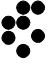 Institut »Jožef Stefan«Jamova cesta 391000 Ljubljana PREJEMNIKInstitut »Jožef Stefan«Jamova cesta 391000 Ljubljana NE ODPIRAJ, PONUDBA!NE ODPIRAJ, PONUDBA!(datum in ura predložitve)(zaporedna številka  predložitve)